C.P. Zulmma Verenice Guerrero Cazares		Diputada LocalReporte Mensual Casa de GestiónREPORTE MENSUAL ABRILApoyos Económicos.Juan Francisco Adriana Alejandra  Yadira Santos Apoyos Alimenticios 400 Despensa para vendedores ambulantes y distintas colonias del DistritoApoyo a Personas con Capacidades Diferentes o situaciones vulnerables Pañales para bebes 20Pañales para Adulto 30Apoyo para la Instalación de Mesas Solidarias De Alimentos por COVID – 192 Mesas Anexos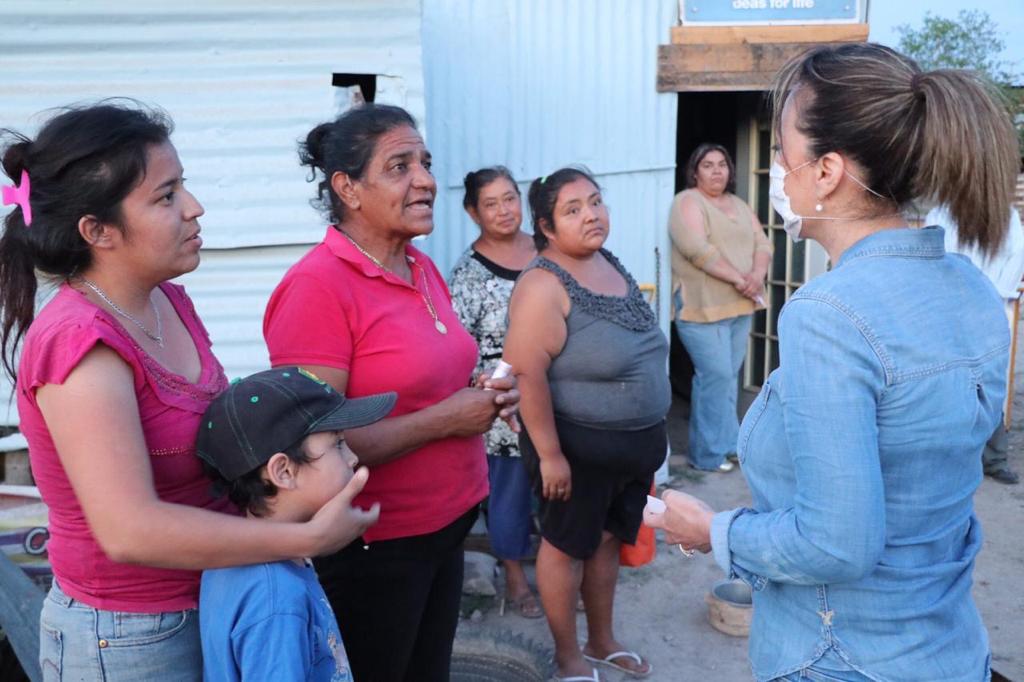 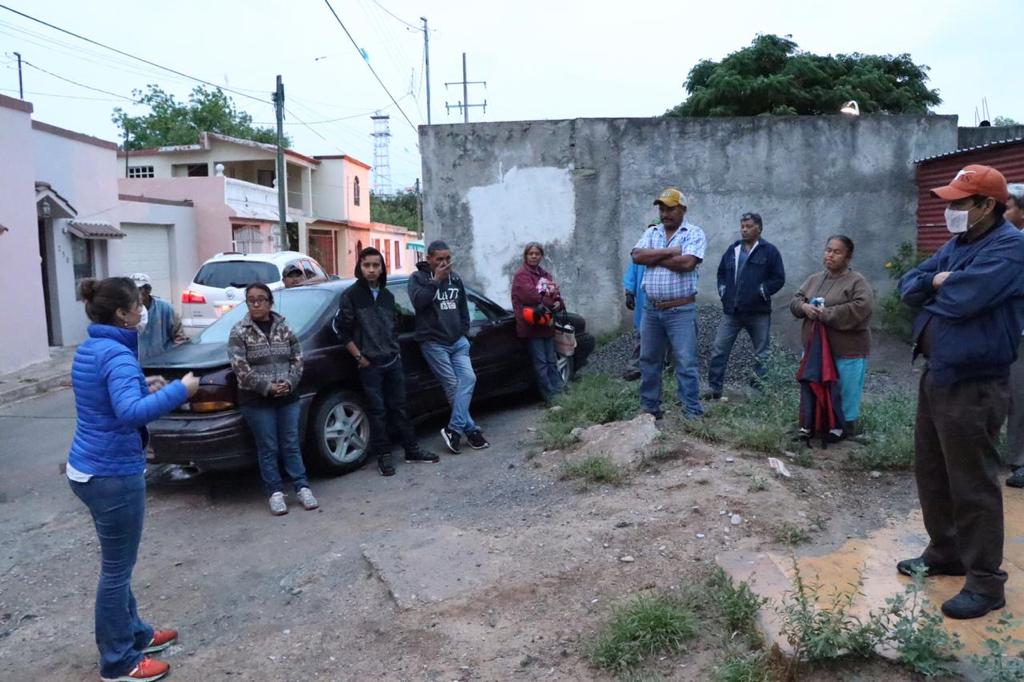 